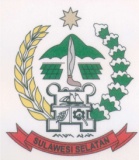 PEMERINTAH PROVINSI SULAWESI SELATANDINAS TATA RUANG DAN PERMUKIMANJALAN A. PANGERANG PETTA RANI KOTAK POS NO.552 TELP.458489 MAKASSARWebsite : www.tataruang-sulsel.comDisampaikan kepada penyedia jasa untuk hadir untuk mengklarifikasi serta kesiapan Personil untuk ditugaskan pada Kegiatan yang sedang dilaksanakan pada Dinas Tata Ruang dan Permukiman Prov. Sulsel (Peningkatan Sarana dan Prasarana Rumah Sederhana Sehat),  oleh karena itu diharapkan kehadiran Bapak/Ibu/Saudara(i) pada:Hari/tanggal  : Selasa/ 15 November 2016Waktu	: Jam 10:00 Wita sampai selesaiTempat	: Ruang Bidang Perumahan dan Permukiman Dinas Tarkim Prov. 		   Sulsel,Jl. AP Pettarani No. 90 MakassarDemikian undangan kami, atas parhatiannya diucapkan terima kasih.Pokja X pada Dinas Tata Ruang dan Permukiman  Prov. Sulsel TA. 2016Keterangan :Mengingat Pentingnya Undangan ini diharapkan agar tidak diwakilkanMembawa data lain yang dianggap perlu. Makassar, 14 November  2016KepadaNomor: und.26/POKJA X/XI/2016.Yth.Dirut. CV. DELTA DIMENSI CONSULTANTLampiran :Lampiran :Lampiran :Lampiran :. . Perihal: Undangan   Kualifikasi Penugasan     Personil.di-Tempat